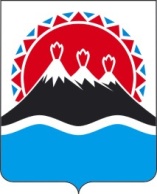 РЕГИОНАЛЬНАЯ СЛУЖБАПО ТАРИФАМ И ЦЕНАМ КАМЧАТСКОГО КРАЯПРОЕКТ ПОСТАНОВЛЕНИЕ             г. Петропавловск-КамчатскийВ соответствии с Федеральным законом от 07.12.2011 № 416-ФЗ «О водоснабжении и водоотведении», постановлением Правительства Российской Федерации от 13.05.2013  № 406 «О государственном регулировании тарифов в сфере водоснабжения и водоотведения», приказом ФСТ России от 27.12.2013 
№ 1746-э «Об утверждении Методических указаний по расчету регулируемых тарифов в сфере водоснабжения и водоотведения», постановлением Правительства Камчатского края от 19.12.2008 № 424-П «Об утверждении Положения о Региональной службе по тарифам и ценам Камчатского края», протоколом Правления Региональной службы по тарифам и ценам Камчатского края от 23.10.2019 № хххПОСТАНОВЛЯЮ:1. Внести в постановление Региональной службы по тарифам и ценам Камчатского края от 19.12.2017 № 805 «Об утверждении тарифов на питьевую воду (питьевое водоснабжение) и водоотведение ФГБУ «Центральное жилищно-коммунальное управление» Министерства обороны Российской Федерации потребителям Пионерского сельского поселения Елизовского муниципального района Камчатского края на 2018-2020 годы» следующие изменения:1) пункты 5, 6 части 5 изложить в следующей редакции: «5) с 01 января 2020 года по 30 июня 2020 года – 73,56 руб. за 1 куб. метр;6) с 01 июля 2020 года по 31 декабря 2020 года – 75,08 руб. за 1 куб. метр.»;2) пункты 5, 6 части 6 изложить в следующей редакции: «5) с 01 января 2020 года по 30 июня 2020 года – 88,27 руб. за 1 куб. метр;6) с 01 июля 2020 года по 31 декабря 2020 года – 89,90 руб. за 1 куб. метр.»;3) часть 61 дополнить пунктами 3,4 следующего содержания:«3) с 01 января 2020 года по 30 июня 2020 года – 21,80 руб. за 1 куб. метр;4) с 01 июля 2020 года по 31 декабря 2020 года – 22,80 руб. за 1 куб. метр.»;4) часть 7 дополнить пунктами 5, 6 следующего содержания:«5) с 01 января 2020 года по 30 июня 2020 года – 26,16 руб. за 1 куб. метр; 6) с 01 июля 2020 года по 31 декабря 2020 года – 27,16 руб. за 1 куб. метр.»;5) пункты 5, 6 части 8 изложить в следующей редакции: «5) с 01 января 2020 года по 30 июня 2020 года – 26,33 руб. за 1 куб. метр;6) с 01 июля 2020 года по 31 декабря 2020 года – 27,35 руб. за 1 куб. метр.»;6) пункты 5, 6 части 9 изложить в следующей редакции: «5) с 01 января 2020 года по 30 июня 2020 года – 31,60 руб. за 1 куб. метр;6) с 01 июля 2020 года по 31 декабря 2020 года – 32,62 руб. за 1 куб. метр.»;7) раздел 4 приложения 1 изложить в следующей редакции:«Раздел 4. Объем финансовых потребностей, необходимых для реализации производственной программы в сфере питьевого водоснабжения»;8) разделы  3-5 приложения 3 изложить в следующей редакции: «Раздел 3. Перечень плановых мероприятий по повышению эффективности деятельности организации коммунального комплексаРаздел 4. Объем финансовых потребностей, необходимых для реализации производственной 
программы в сфере водоотведенияРаздел 5. График реализации мероприятий производственной программы в сфере водоотведения».2. Настоящее постановление вступает в силу через десять дней после его официального опубликования.Руководитель 				                                                  И.В. ЛагуткинаСОГЛАСОВАНО:Заместитель начальника отдела по регулированию тарифов в коммунальном комплексе Региональной службы по тарифам и ценам Камчатского края _________/Т.В. Яковлева/    Начальник организационно-правового отдела Региональной службы по тарифам и ценам Камчатского края  ______________/С.С. Андрусяк23.10.2019№хххО внесении изменений в постановление Региональной службы по тарифам и ценам Камчатского края от 19.12.2017 № 805 «Об утверждении тарифов на питьевую воду (питьевое водоснабжение) и водоотведение ФГБУ «Центральное жилищно-коммунальное управление» Министерства обороны Российской Федерации потребителям Пионерского сельского поселения Елизовского муниципального района Камчатского края на 2018-2020 годы»N  
п/пПоказателиГодтыс. руб.12341.Необходимая валовая выручка2018173,4242.Необходимая валовая выручка2019180,5243.Необходимая валовая выручка2020189,065N  
п/пНаименование 
мероприятияСрок реализации мероприятийФинансовые  
потребности 
на реализацию
мероприятий, 
тыс. руб.Ожидаемый эффектОжидаемый эффектN  
п/пНаименование 
мероприятияСрок реализации мероприятийФинансовые  
потребности 
на реализацию
мероприятий, 
тыс. руб.наименование 
показателятыс. руб./%123456Мероприятия1. Ремонтные расходы объектов централизованных систем водоотведения либо объектов, входящих в состав таких систем2018 год20,565Обеспечение бесперебойной работы объектов водоотведения, качественного предоставления услуг1. Ремонтные расходы объектов централизованных систем водоотведения либо объектов, входящих в состав таких систем2019 год21,296Обеспечение бесперебойной работы объектов водоотведения, качественного предоставления услуг1. Ремонтные расходы объектов централизованных систем водоотведения либо объектов, входящих в состав таких систем2020 год21,863Обеспечение бесперебойной работы объектов водоотведения, качественного предоставления услугN  
п/пПоказателиГодтыс. руб.12341.Необходимая валовая выручка201857,0302.Необходимая валовая выручка201959,3903.Необходимая валовая выручка202062,952Nп/пНаименование мероприятияГодСрок выполнения мероприятий производственной программы (тыс. руб.)Срок выполнения мероприятий производственной программы (тыс. руб.)Срок выполнения мероприятий производственной программы (тыс. руб.)Срок выполнения мероприятий производственной программы (тыс. руб.)Nп/пНаименование мероприятияГод1 квартал2 квартал3 квартал4 квартал.12345671.Ремонтные расходы объектов централизованных систем водоотведения либо объектов, входящих в состав таких систем20185,1505,1505,1505,1501.Ремонтные расходы объектов централизованных систем водоотведения либо объектов, входящих в состав таких систем20195,3245,3245,3245,3241.Ремонтные расходы объектов централизованных систем водоотведения либо объектов, входящих в состав таких систем20205,4665,4665,4665,466